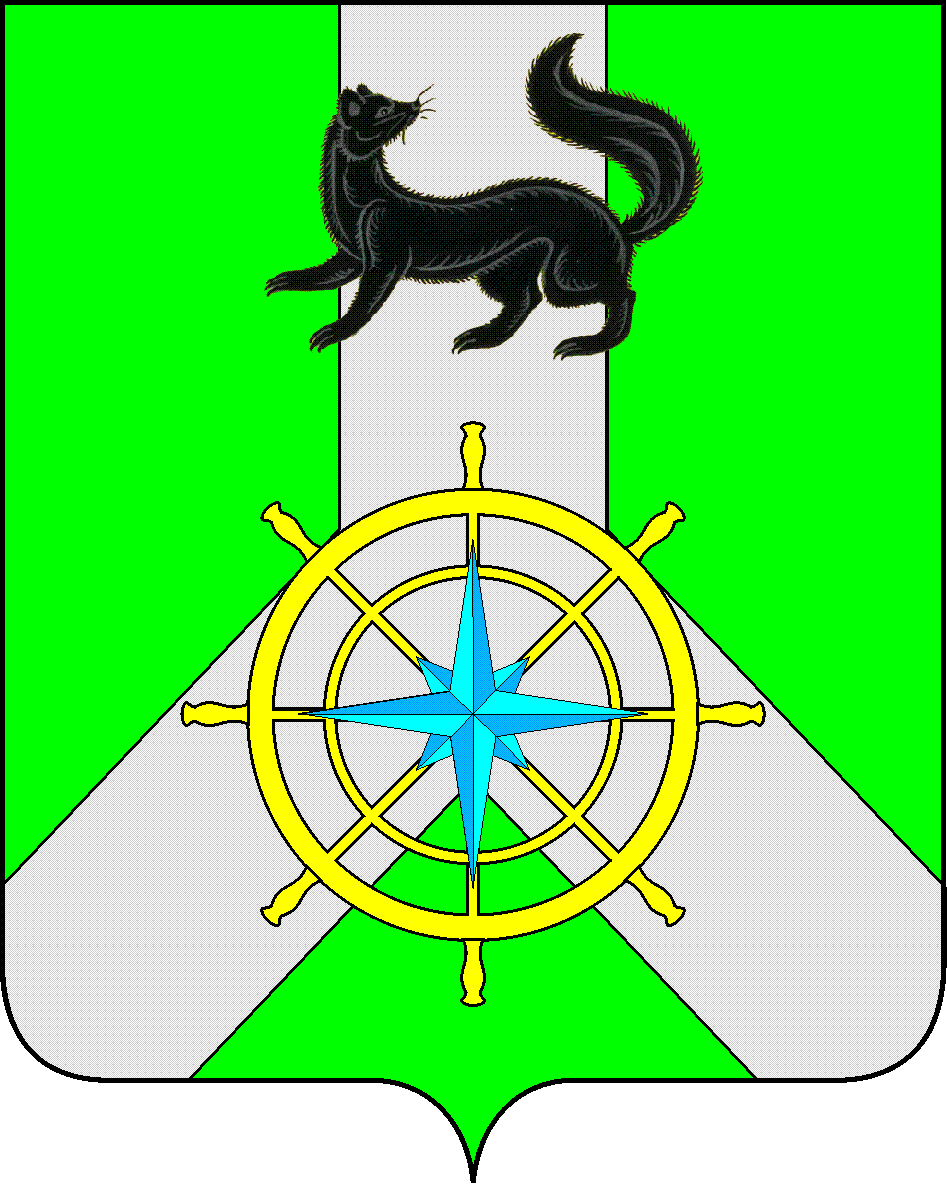 Р О С С И Й С К А Я   Ф Е Д Е Р А Ц И ЯИ Р К У Т С К А Я   О Б Л А С Т ЬК И Р Е Н С К И Й   М У Н И Ц И П А Л Ь Н Ы Й   Р А Й О НА Д М И Н И С Т Р А Ц И Я П О С Т А Н О В Л Е Н И Е	В целях обеспечения эффективности и результативности расходования бюджетных средств, в соответствии со ст. 179 Бюджетного кодекса РФ,  «Положением о порядке принятия решений о разработке муниципальных программ Киренского района и их формирования и реализации» (далее – Положение), утверждённым постановлением от 04.09.2013 г. № 690,П О С Т А Н О В Л Я Ю:	1.Утвердить муниципальную программу  «Обеспечение комплексных мер безопасности на 2014-2016 годы»	2. Опубликовать данное постановление в «Киренском районном вестнике».	3.  Данное постановление вступает в силу с момента опубликования, но не ранее чем с 01.01.2014 г.Мэр района 									П.Н. НеупокоевСогласовано:Первый заместитель мэра Киренского муниципального района по социальной политике и вопросам жизнеобеспечения                                                                   С.Н. СафоновЗаместитель мэра Киренского муниципального района по экономике и финансам                                                                       С.И. КирьяновНачальник финансового управленияадминистрации Киренского муниципального района                                                                           Е.А. ШалдаЗав. сектором по правовым вопросам и муниципальным услугам администрации Киренского муниципального района                                                                          И.С. ЧернинаПодготовил:Заведующий отделом ГОЧС, ЕДДС администрации Киренского муниципального районаЗалуцкий Евгений Витальевич, тел. 4-30-87 24 декабря 2013 г.№ 1129г.КиренскОб утверждении муниципальной программы